Directory Photos NeededIf you have not turned in photographs, please get these in ASAP.  Email to:  austingrovebaptist@windstream.netPlease include the following information (if you would like publicized): names of people in photo, address, phone numbers, e-mail addresses, birthdates and anniversary dates, if applicable.  Thank you!____________________________________________________I Love My Church T-Shirt:  See Bulletin Board to order. Deadline to place order is TODAY.___________________________________________________MEMORIAL DAY VIDEOWe need your help with pictures of our Veterans who have passed away.  A Memorial Day video is in the making and if possible, we would love to have pictures of them in uniform.  If you have any questions, please see Aaron Griffin.  Thank you.  ___________________________________________________“SPRING CLEANERS”We are accepting stain free, gently used clothes for our Mission Project to help the church family in West Virginia.  (Needed:  Men’s, Women’s & Children’s clothing.)   Thank you, Melissa S.___________________________________________________Great day at May’s Mobile Food Pantry & Volunteer Appreciation Lunch!  
Thank you to Myra Jones from Second Harvest who joined us at lunch to thank all the volunteers!  Thank you to the 37 volunteers who came to serve!Those served:  132 Families; 12 New Families; 66 Children
113 Adults - Ages 19-64; 61 Adults - Ages 65+Anson Crisis Ministry is grateful for the 426 pounds of undistributed food.  They gave out almost all the food which is great! ___________________________________________________2018 Graduates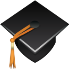 Please sign up on the bulletin board if you would like to participate in our Graduation Recognition.  Graduate Recognition Sunday will be determined at a later date.  MAY EVENTSOur Women’s Ministry Meeting will be announced at a later date due to the Billy Graham Library Trip on the 3rd Monday.NC Baptist Men Golf Tournament.  See Aaron Griffin for details.  TODAY:  AGBC at Autumn Care 9:00 AM.Thursday, May 10th:  Union County Churches United meeting at Wingate Park at 6:30 PM.________________________________________________Cane Creek Church-wide PicnicCome join us for our Church-wide Picnic on Saturday, May 19th at Cane Creek Park, Shelter #2.Bus will be leaving at 11:30 AMPlease sign up on the bulletin board if you would like to ride the bus.  Thank you.No Family Night meal this month. ________________________________________________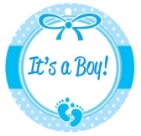 Baby “BOY” ShowerFOR:  David & Megean Simpson DATE:  Sunday, May 20thTIME:  2:30-4:00 PM; PLACE:  Fellowship Hall Registered at:  Buy Buy Baby and Target________________________________________________Monday, May 21st:  Billy Graham Library Trip.  Please sign up on bulletin board if you would like to go.  Saturday, May 26th:  Save the Date for “Union County Churches United” at Wingate Community Park.  Noon until 6:00 PM.JUNE EVENTSSunday, June 10th:  “I Can Only Imagine” Movie here at AGBCSunday, June 24th- Thursday, June 28th:  Vacation Bible SchoolJULY EVENTSSunday, July 8th:  Blood Drive here at AGBCAUGUST EVENTSMore Than A Monday (No PM Services during the month of August.)  August 6th, 13th, 20th, and 27th at 7:00 PM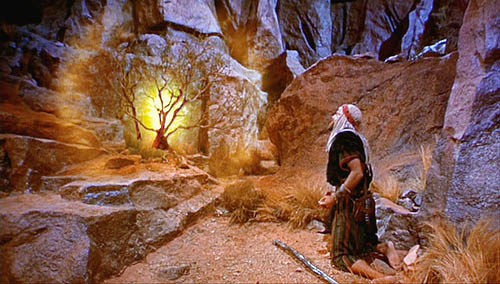 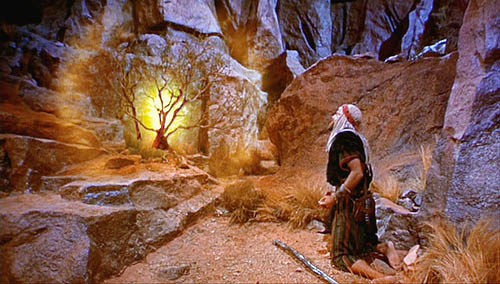 